COPIL 22 octobre 2018 - 13h30 à Bon Secours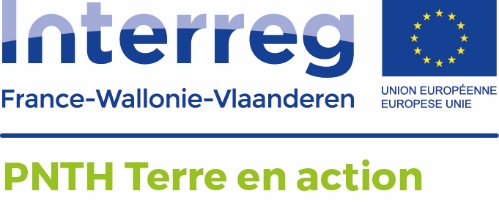 Présents : Reinold, Valérie, Corinne, Céline, Astrid, Alexandra, Gatien, GillesExcusés : LineODJ :1a. Débrief rallye1b. Débrief 50 ans2a. Formation CoopTIC2b. Reprise des Trucs et Astuces3. Formation ambassadeurs4. Communication et wiki5. Calendrier 20196. Indicateurs@Gatien : retrouver le club vélo frasnois@Gatien : finaliser le wiki@Parcs : identifier acteurs partenaires pour première édition du rallye (départ et arrivée à condé)@Gilles : rétroplanning + comm@Gilles : filer le tracé à tous@Reinold/Valérie : identifier des collectifs qui pourraient témoigner pour la soirée trucs et astuces du 12/11 % à leur structuration (statuts, de fait...)@Valérie/Astrid : trouver un lieu en Be pour le forum ouvert et le communiquer à Gatien pour lancer le save the date@Reinold : retrouver un document sur le calcul des indicateurs@Astrid : créer un doc partagé Indicateurs@Astrid : trouver un lieu en France pour la session 2 CoopTIC1a. Debrief Rallye (orga et nouvelles dates)Besoin : clarifier un peu le rôle prévu de cette action par rapport au projet global et voir comment y parvenir (relecture de la fiche projet)Gilles : pas d'état d'âme sur le contenu de la journée. Le côté transfrontalier semble ok, mais la co-construction avec partenaires peu aboutie. Gilles a des difficultés pour identifier les partenaires locaux proches d'Amaury (besoin d’aide Parcs). Beaucoup d’entre eux n’étaient plus dispos après le report de la date Manque de communication (en interne aussi)Décision : Report de la 1ère édition "traditionnelle" au 7 juillet avec une mobilisation de départ avec des publics variés et un cadre assez large pour les "laisser faire" (parcours et carnets)La deuxième édition sera plus participative comme prévu, le 14 ou 21 juin 2020Le PNPE encourage à dissocier les deux actions (Rallye et 50 ans du Parc)s'adosser à un évènement existant n'est pas toujours porteuron manque de visibilitéon s'ajoute des contraintes1b. Débrief 50 ans du PNRSE (orga et nouvelles dates)Attention pour rappel beaucoup de dépenses pour les 20 ans du PNPE n’ont pas été acceptées en COMAC. Ici il n’y a pas eu de remarques particulières mais attention à la visibilité des logos.Report : sans doute en juin 2019, pas plus d’infos pour l’instant2a. Formation cooptic qui démarre mardi Complet : 15 inscrits (http://cooptic.be/wakka.php?wiki=SuiviInscription), professionnels et bénévoles, et une dizaine de demandes pour une 2e sessionDonc nouvelle session en février/mars 2019 sur le même format (trouver un lieu en France)Un parcours pour les bénévoles à penser pour 2019 aussi2b. Reprise des Trucs et AstucesLes Trucs et Astuces ont bien redémarré mais il est difficile de trouver des témoins. Penser à diversifier les lieux pour plus d'accessibilité Quelques pistes pour la soirée « Quel statut choisir ? » de novembreUn exemple : un collectif sollicite un espace public à Tournai : la convention est établi au nom d’une seule personne désignée responsable...Rôle des assurances : faire intervenir Yves Schaeken/smart : marie debeurne3. Formation ambassadeurs du paysage (module 4) La formation ambassadeurs découle d'une demande du terrain et correspond à la fiche projet. Elle est inspirée de celles du GAL tiges et chavée http://www.tiges-chavees.be/ et du CPIE Chaîne des terrils. Autre exemple : le réseau des guides nature de virelles : http://www.aquascope.be/website/?pageid=191Nous bénéficions d’un accompagnement de Dimitri Belayew : géographe pédagogue.Contenu :Les volontaires présentent leurs marqueurs du territoire (au sens large) : la connaissance qu’ils ont d’un secteur qu’ils souhaitent partager. Nous les aidons à utiliser des outils pour compiler ces connaissances (animation, visite, livret…)Enjeux : identifier les potentiels intéressés (besoin d’aide Parcs) pour atteindre 10 personnes.Un lien est possible avec le GAL coopcarto (formation umap et OSM pour rendre visible mon circuit).Programme : 7 fév 18H : présentation de la formation - recueil des attentes, les participants viennent avec des photos, des documents, se présentent 14 mars 18H - utiliser les outils  29 ou 30 mars visite de terrain "exemple"25 avril 18H atelier travail - structurer leurs connaissances dans un format 10-11 mai : test sur terrainWE portes ouvertes fin mai : animations par les participantsJuin : séance de débriefing4. La comm pour faire suite au COPIL précédentActuellement la cellule comm n’est pas facilement activable par les opérateurs donc :besoin d'un partage des données contactchaque opérateur est libre de communiquer sur le projet dans les médias, dans les réseaux, etc. Mentionner les actions du collectif "citoyens en action" et capitaliser pour le rapport d’activités.Lancer la liste de discussionPour les éco jardins et enquêteurs du jardin : plutôt communiqué par les parcs4b.Nouveau site internet à mettre en ligne (dispo ici : http://www.pnth-terreenaction.org/pnth) Le nouveau wiki nécessite quelques modifications avant d’être mis en ligne mais globalement il est validé.Nous gardons un formulaire d’encodage des projets mais nous essayons de nous abonner à la carte "transiscope" pour faire apparaître tous les projets du PNTH.Les ressources doivent être triées.Mettre à jour le lien vers la nouvelle liste de discussionMigrer les projets de l’ancien wiki au nouveau5. Rappel calendrier 2019 - De février à septembre : Enquêteurs du jardin pollinisateurs- 12 et 26 février et 12 et 26 mars : session 2 formation Cooptic- De février à juin : Formation ambassadeurs du paysage- 23 mars : Forum ouvert – Réunion de prépa le 11 décembre matin- 25 et 26 mai : Portes ouvertes Citoyens en action- Juin : temps fort "Mobilisation citoyenne" auprès des élus - Juin : 50 ans du PNRSE- 07 juillet : Rallye touristiqueDernier WE de mai 2020 : évènement de clôture du projet14 ou 21 juin 2020 : Rallye touristique 2e édition6. Point sur les IndicateursQuels sont les actions derrière les chiffres ?Quels sont les jauges à bouger ?-> créer un doc partagé en compilant les données retrouvées (modif mineure à faire dans le rapport d'activités, deadline fin février 2018)